RECOMENDACIONES PARA LA PROTECCIÓN DE LA SALUD DE LAS PERSONAS CON DISCAPACIDAD DURANTE BROTES DE ENFERMEDADES: LECCIONES APRENDIDAS DEL NOVEL CORONAVIRUS 2019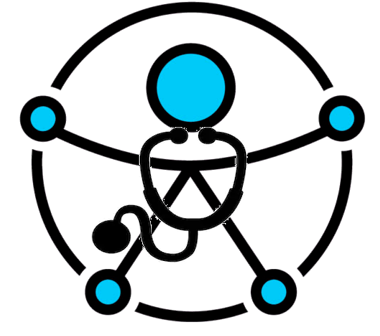 RECOMENDACIONES PARA LA PROTECCIÓN DE LA SALUD DE LAS PERSONAS CON DISCAPACIDAD DURANTE BROTES DE ENFERMEDADES: LECCIONES APRENDIDAS DEL NOVEL CORONAVIRUS 2019 . © ONG INCLUSIVA 2020CréditosAutores: Carlos Kaiser, Director Ejecutivo de Inclusiva ONG / TG ​​Disability Disaster Risk Global Focal Point, Loreto Brossard; Sub Directora Ejecutiva de ONG InclusivaAgradecimientos A la Organización Mundial de la Salud por su constante lucha para promover la salud. Sin sus datos, esta publicación no sería posible.A la UNDRR por su tremendo trabajo para proteger a las personas con discapacidad siempreÍndice de siglasCoV : coronavirusCDPD : Convención sobre los derechos de las personas con discapacidadMERS: síndrome respiratorio de Oriente MedionCoV : nuevo coronavirusPCD : personas con discapacidadSARS: síndrome respiratorio agudo severoDUDH : Declaración Universal de Derechos HumanosOMS : Organización Mundial de la SaludIntroducciónEl hecho de que el 15% de la población humana son personas con discapacidad es un hecho relevante.  A pesar de ser más de un mil millones, la falta de políticas de salud inclusivas que siguan un enfoque basado en derechos humanos, hace que las personas con discapacidad sean más vulnerables a los brotes de enfermedades.Según la Organización Mundial de la Salud, entre 110 millones y 190 millones de adultos tienen dificultades significativas para funcionar. Las tasas de discapacidad están aumentando debido al envejecimiento de la población y al aumento de las condiciones crónicas de salud, entre otras causas. Las personas con discapacidad tienen menos acceso a los servicios de atención médica y, por lo tanto, tienen necesidades de atención médica insatisfechas.Estos hechos deben cambiar, necesitamos que la sociedad, los gobiernos y las agencias mejoren sus esfuerzos como prioridad. Las personas con discapacidad no pueden esperar más.Que este libro sea una herramienta útil para avanzar a un mundo mejor.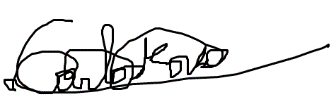 Carlos KaiserDirector Ejecutivo ONG InclusivaTG Disability Disaster Risk Reduction Global Focal PointBrotes de enfermedadesUn brote de enfermedad es la aparición de casos de enfermedad que exceden la expectativa normal. El número de casos varía según el agente causante de la enfermedad y el tamaño y tipo de exposición previa y existente al agente.Los brotes de enfermedades generalmente son causados ​​por una infección, transmitida por contacto de persona a persona, contacto de animal a persona, o del medio ambiente u otros medios.Los brotes también pueden ocurrir después de la exposición a productos químicos o materiales radiactivos. Por ejemplo, la enfermedad de Minamata es causada por la exposición al mercurio.Ocasionalmente se desconoce la causa de un brote, incluso después de una investigación exhaustiva.Enfermedad por el virus del ZikaOMS explica que la enfermedad por el virus del Zika es causada por un virus transmitido principalmente por mosquitos Aedes, que pican durante el día.Los síntomas generalmente son leves e incluyen fiebre, erupción cutánea, conjuntivitis, dolor muscular y articular, malestar general o dolor de cabeza. Los síntomas suelen durar de 2 a 7 días. La mayoría de las personas con infección por el virus del Zika no desarrollan síntomas.La infección por el virus del Zika durante el embarazo puede causar que los bebés nazcan con microcefalia y otras malformaciones congénitas, conocidas como síndrome de Zika congénito. La infección por el virus del Zika también se asocia con otras complicaciones del embarazo, como el parto prematuro y el aborto espontáneo.Un mayor riesgo de complicaciones neurológicas se asocia con la infección por el virus del Zika en adultos y niños, incluido el síndrome de Guillain-Barré, la neuropatía y la mielitis.Brote de coronavirus 2019Según la Organización Mundial de la Salud, los coronavirus (CoV) son una gran familia de virus que causan enfermedades que van desde el resfriado común hasta enfermedades más graves, como el síndrome respiratorio del Medio Oriente (MERS-CoV) y el síndrome respiratorio agudo severo (SARS-CoV). Un nuevo coronavirus (nCoV) es una nueva cepa que no se ha identificado previamente en humanos.  La OMS declara que “Al igual que con otras enfermedades respiratorias, la infección con 2019-nCoV puede causar síntomas leves, como secreción nasal, dolor de garganta, tos y fiebre. Puede ser más grave para algunas personas y puede provocar neumonía o dificultades respiratorias. Más raramente, la enfermedad puede ser fatal. Las personas mayores y las personas con afecciones médicas preexistentes (como diabetes y enfermedades cardíacas) parecen ser más vulnerables a enfermarse gravemente con el virus.El mundo debe proteger la salud de las personas con discapacidad contra el nuevo coronavirus 2019 y otros brotes Según el Informe sobre discapacidad mundial de la Organización Mundial de la Salud, las personas con discapacidad representan el 15% de la población mundial. Más de mil millones de personas viven con discapacidades. De este número, entre 110 millones y 190 millones de adultos experimentan dificultades significativas en el funcionamiento. Se estima que unos 93 millones de niños, o uno de cada 20 de los menores de 15 años, viven con una discapacidad moderada o grave. El número de personas que experimentan discapacidad. continuará aumentando a medida que las poblaciones envejecen, con el aumento global de las condiciones de salud crónicas. Los patrones nacionales de discapacidad están influenciados por las tendencias en las condiciones de salud y factores ambientales y de otro tipo, tales como accidentes de tránsito, caídas, violencia, emergencias humanitarias, incluidos desastres naturales y conflictos, dieta poco saludable y abuso de sustancias. Existen razones legales y prácticas para proteger la salud. de personas con discapacidad contra el nuevo brote de coronavirus de 2019.Razones legales:La protección de la salud de las personas con discapacidad contra 2019 nuevo coronavirus y otra brote s sigue un enfoque basado en los derechos humanos, es un marco conceptual para el proceso de desarrollo humano que se basa normativamente en estándares internacionales de derechos humanos y operativamente dirigida a la promoción y protección de los derechos humanos. Busca analizar las desigualdades que se encuentran en el centro de los problemas de desarrollo y corregir las prácticas discriminatorias y las distribuciones injustas de poder que impiden el progreso del desarrollo .La Organización Mundial de la Salud declara que “entender la salud como un derecho humano crea una obligación legal para los estados de garantizar el acceso a una atención médica oportuna, aceptable y asequible de calidad adecuada, así como de proporcionar los determinantes subyacentes de la salud, como la seguridad y la salud. agua potable, saneamiento, alimentos, vivienda, información y educación relacionada con la salud e igualdad de género ”. La OMS también dijo que "la obligación de los Estados de apoyar el derecho a la salud, incluso mediante la asignación de" recursos máximos disponibles "para alcanzar progresivamente este objetivo, se revisa a través de varios mecanismos internacionales de derechos humanos, como el Examen Periódico Universal, o el Comité de Derechos Económicos, sociales y. En muchos casos, el derecho a la salud se ha adoptado en el derecho interno o en el derecho constitucional ”.Un enfoque de la salud basado en los derechos requiere que las políticas y los programas de salud den prioridad a las necesidades de los más rezagados, primero hacia una mayor equidad, un principio que se hizo eco en la Agenda 2030 para el Desarrollo Sostenible y la Cobertura Universal de Salud recientemente adoptada.El primer aspecto importante es la Declaración Universal de Derechos Humanos (DUDH). La DUDH es un documento histórico en la historia de los derechos humanos. Redactada por representantes con diferentes antecedentes legales y culturales de todas las regiones del mundo, la Declaración fue proclamada por la Asamblea General de las Naciones Unidas en París el 10 de diciembre de 1948 (resolución 217 A de la Asamblea General) como un estándar común de logros para todos los pueblos y todos naciones Establece, por primera vez, los derechos humanos fundamentales que deben protegerse universalmente.El artículo 25 (1) de la Declaración Universal de Derechos Humanos establece que "toda persona tiene derecho a un nivel de vida adecuado para la salud y el bienestar de sí mismo y de su familia, incluidos alimentos, ropa, vivienda y atención médica y los servicios sociales necesarios, y derecho a la seguridad en caso de desempleo, enfermedad, discapacidad, viudez, vejez u otra falta de medios de subsistencia en circunstancias fuera de su control ".La siguiente es la Convención sobre los Derechos de las Personas con Discapacidad (CDPD) ha servido como el catalizador principal en el movimiento global de ver a las personas con discapacidad como objetos de caridad, tratamiento médico y protección social para verlos como miembros plenos e iguales de la sociedad, con derechos humanos.Las personas con discapacidad tienen derecho a la salud, el artículo 25 de la CDPD especifica que "las personas con discapacidad tienen derecho al disfrute del más alto nivel posible de salud sin discriminación por motivos de discapacidad".Se i Es importante artículo de conexión 25 de la CDPD con el artículo 17 de la Convención “La protección de la integridad de la persona”, que establece que toda persona con discapacidad tiene derecho a que se respete su integridad física y mental en igualdad de condiciones con los demás .Razones prácticasEl 15% de la población mundial tiene discapacidad, es decir, una de cada cinco personas es una persona con discapacidad.Cada persona con discapacidad tiene a lo menos un familiar. Entonces, cuando se enfrentan brotes de enfermedades, lo que sucede con las personas con discapacidad al menos afectaría al 30% de la sociedad.Razones éticasLas personas con discapacidad enfrentaron barreras para acceder a los servicios de salud. Según plan de acción global de discapacidad 2014-2021 de OMS, el origen de estas barreras radica en, por ejemplo, la legislación inadecuada, políticas y estrategias; la falta de provisión de servicios; problemas con la entrega de servicios; falta de conciencia y comprensión sobre la discapacidad; actitudes negativas y discriminación; falta de accesibilidad; financiamiento inadecuado; y falta de participación en decisiones que afectan directamente sus vidas. También existen barreras específicas en relación con las personas con discapacidad que afectan que pueden expresar sus opiniones y buscar, recibir e impartir información e ideas en igualdad de condiciones con los demás y a través de sus medios de comunicación elegidos.El Plan de acción mundial de discapacidad 2014-2021 de OMS establece que “ las barreras contribuyen a crear las desventajas que sufren las personas con discapacidad. Particularmente en los países en desarrollo, las personas con discapacidad experimentan peor salud que las personas sin discapacidad, así como tasas más altas de pobreza, tasas más bajas de logro educativo y empleo, independencia reducida y participación restringida. Muchas de las barreras que enfrentan son evitables y la desventaja asociada con la discapacidad puede ser superada. El Informe mundial sobre discapacidad sintetiza la mejor evidencia disponible sobre cómo superar las barreras que enfrentan las personas con discapacidad para acceder a servicios de salud, rehabilitación, apoyo y asistencia, su entorno (como edificios y transporte), educación y empleo ”La conclusión lógica es que estas barreras pueden costar la vida de las personas con discapacidad . Los gobiernos y las agencias relacionadas con la salud deben eliminar las barreras mencionadas anteriormente como parte integral de sus planes.Problemas que enfrentan las personas con discapacidad y sus familiasLas personas con discapacidad y sus familias enfrentan barreras, durante los brotes pueden costar vidas. Estas barreras stos son:Cuidadores, personas con discapacidades severas, cuarentena y barreras.Faltan protocolos establecidos para atender a las personas con discapacidad en cuarentenaPosible muerte de personas con discapacidades graves debido al hambre, la sed debido al aislamiento de sus cuidadores como resultado de una cuarentenaEl caso de Yan ChengNewsweek POR KASHMIRA GANDER . Yan Cheng, de 17 años, murió el miércoles 29 de enero en la provincia de Hubei, en el centro de China, informó el South China Morning Post citando al Beijing Youth Daily que había hablado con funcionarios. Hubei está en el epicentro del brote del nuevo coronavirus que ha matado a casi 200 personas. La causa de la muerte del niño no estaba clara.Cheng tenía parálisis cerebral, un trastorno neurológico que puede dificultar que una persona se mueva y mantenga su equilibrio y postura. También pueden sufrir rigidez muscular y movimientos incontrolados. El viernes 17 de enero, el padre del adolescente Yan Xiaowen y su hermano de 11 años dejaron Wuhan para ir a una aldea a unas 145 KM de distancia en el municipio de Huahe, condado de Hong'an, como parte de las celebraciones del Año Nuevo Lunar.Yan, de 49 años, contrajo fiebre unos tres días después, y el viernes 24 de enero fue aislado por funcionarios de un centro de salud. Según el South China Morning Post, Yan fue diagnosticado el lunes 27 de enero con el nuevo coronavirus y hospitalizado. Yan, quien había alertado a una organización benéfica de personas con discapacidad de Wuhan que a su vez notificó a la Federación de Personas con discapacidad de Hubei, pidió a alguien que cuidara a su hijo. Yan dijo que le preocupaba que los funcionarios locales no estuvieran brindando a su hijo la atención adecuada en su ausencia. Afirmó que los funcionarios del partido en su aldea habían dicho que su hijo fue alimentado solo dos veces entre el 24 de enero y el martes 28 de enero. Escribió en Weibo el martes, según el South China Morning Post, que Cheng "no puede mover su cuerpo, no puede hablar o cuidarse a sí mismo. Ya ha estado solo en casa durante seis días, sin nadie que lo bañe o le cambie la ropa y nada para comer o beber ".Los funcionarios debían enviar al padre y a Cheng a un hotel de aislamiento el miércoles 29 de enero, para que pudieran ser atendidos al mismo tiempo, según un informe del grupo Damihexiaomi que aboga por las personas con discapacidad, citado por el South China Morning Post. Sin embargo, Cheng murió el miércoles por la tarde. La cuenta de Yan ha sido eliminada desde entonces. Según Damihexiaomi, la tía de Cheng dijo que se alimentó y le cambió la ropa en varias ocasiones.Un portavoz del municipio de Huahe dijo al Beijing Youth Daily que funcionarios del condado de Hongan habían iniciado una investigación sobre la muerte. El portavoz dijo que "no hay forma de que pudiéramos dejar a un niño con parálisis cerebral en casa sin que nadie lo cuidara". Newsweek ha contactado a la Comisión Nacional de Salud de China para obtener comentarios.Costos prohibitivosDe acuerdo con la OMS los altos costos de los servicios de salud es una de las principales razones por las que las personas con discapacidad no reciben la atención necesaria en los países de bajos ingresos - 32-33% de las personas sin discapacidad no pueden pagar la atención de salud en comparación con 51-53 % de personas con discapacidad.Barreras comunicacionalesLas comunicaciones son primordiales para promover la salud y prevenir enfermedades, pero una gran cantidad de información no se comparte siguiendo los estándares de inclusión .Las personas sordas necesitan que las noticias y la conferencia de prensa sobre un brote incluyan intérpretes certificados de lenguaje de señas validados por la comunidad de personas sordas.La accesibilidad de sitios web debe garantizar que las personas ciegas y con baja visión puedan leer información clave sobre un brote de enfermedades.Las hojas informativas deben ser accesibles para las personas ciegas y con baja visión, pueden leer información clave sobre un broteEl personal de salud debe conocer lengua de señas o al menos tener intérpretes de lenguaje de señas certificados validados por la comunidad de personas sordas.Barreras físicasMuchos centros de salud no tienen acceso para personas con discapacidad a sus instalaciones. Ese hecho produce más vulnerabilidades para las personas con discapacidad para hacer frente a los brotes de enfermedades.Debido a las barreras urbanas y la falta de sistemas de transporte público accesibles presentes en varias ciudades del mundo, las personas con discapacidad tienen dificultades para ir a los hospitales.Mayores tasas de muerte prematuraSegún la OMS, las tasas de mortalidad de las personas con discapacidad varían según el estado de salud. Sin embargo, una investigación en el Reino Unido encontró que las personas con trastornos de salud mental y discapacidades intelectuales tenían una esperanza de vida más baja.Indicadores de protección de la salud de las personas con discapacidad durante brotes de enfermedades Porcentaje de servicios de salud que han implementado un programa explícito para brindar servicios médicos a personas con discapacidad a nivel local durante un brotePorcentaje de servicios de salud que han implementado un programa explícito para brindar servicios médicos a los cuidadores de personas con discapacidad a nivel local durante un brotePorcentaje de agencias gubernamentales que han implementado un programa explícito para ayudar a las personas con discapacidades severas que tienen a sus cuidadores en cuarentena durante un brotePorcentaje de instalaciones de servicios de salud que tienen accesibilidadPorcentaje de campañas informativas sobre brotes que cuentan con intérpretes certificados de lengua de señas validados por la comunidad sordaPorcentaje de materiales informativos sobre brotes que tienen formato accesibleRecomendaciónesSe requiere implementar un enfoque basado en los derechos umanos para la protección de la salud de las personas con discapacidad y sus familias.La recopilación y difusión de datos e información relacionada con la discapacidad es imprescindibleUso de indicadores inclusivos de protección de la salud de las personas con discapacidad y sus familias, estos deben ser validados y utilizados para verificar las brechas y los avances.Se necesitan fondos para ser eficaces en la protección de las personas con discapacidad y sus familias durante los brotes.Deben establecerse protocols  para atender a las personas con discapacidad en cuarentenaDeben establecerse protocolos para reducir / evitar la posible muerte de personas con discapacidades graves debido al hambre, la sed debido al aislamiento de sus cuidadores como resultado de una cuarentena Las personas sordas necesitan que las noticias y la conferencia de prensa sobre un brote incluyan intérpretes certificados de lenguaje de señas validados por la comunidad de personas sordas.La accesibilidad al sitio web debe garantizar que las personas ciegas y con baja visión puedan leer información clave sobre un brote.Las hojas informativas deben ser accesibles para las personas ciegas y con baja visión, pueden leer información clave sobre un broteEl personal de salud debe conocer el lenguaje de señas o al menos tener intérpretes de lenguaje de señas certificados validados por la comunidad de personas sordas.Los centros de salud deben tener accesibilidad en sus instalaciones. Ese hecho produce más vulnerabilidades para las personas con discapacidad para hacer frente a los brotes.T barreras Rban y la falta de sistemas de transporte público accesibles presentes en varias ciudades de todo el mundo deben ser eliminados para evitar que las personas con discapacidad tienen dificultades para ir a los hospitales.Las personas con discapacidad conocen sus propias condiciones de salud y que el personal de atención médica apoya y protege los derechos y la dignidad de las personas con discapacidad  Bibliografía1.	FATHER QUARANTINED FOR CORONAVIRUS CLAIMS CHINESE OFFICIALS LEFT DISABLED SON AT HOME TO DIE BY KASHMIRA GANDER ON 1/30/20 AT 12:18 PM EST Disponible en https://www.newsweek.com/coronovirus-young-boy-left-home-1484885   2.	HUMAN RIGHTS AND HEALTH, World Health Organization, 29 December 2017Disponible en https://www.who.int/news-room/fact-sheets/detail/human-rights-and-health 3.	WHO global disability action plan 2014–2021: better health for all people with disability, WHO 2014Disponible enhttps://apps.who.int/iris/bitstream/handle/10665/199544/9789241509619_eng.pdf  4.	Disability and health Key facts, WHO 16 January 2018. Disponible en https://www.who.int/news-room/fact-sheets/detail/disability-and-health 5.	World Report on Disabilities, WHO 2011 Disponible en https://www.who.int/disabilities/world_report/2011/report/en/ 